TAREAS LECTOESCRITURA del 04-05 al 08-05LUNESFicha 9 : trabajamos la importancia del orden de las palabras para construir frases, adquisición de vocabulario , comprensión de la lectura , la capacidad de atención y la motricidad fina.Lee en voz alta las palabras de cada nubeEscríbelas en un folio en el orden que tu creas que es el correcto y vuelve a leer lo que escribiste. Si el orden es el correcto copia la frase en la pauta que corresponda y une la frase resultante con el dibujo que la representa.ColoreaReverso:Rodea con el color azul la H y con el rojo la CHAhora rodea la palabra entera que tiene H con el azul y la que tiene CH con el rojoLee en voz alta las palabras que llevan H y escríbelas el las pautas que tienen la etiqueta HLee en voz alta las palabras que tienen CH y copialas en las pautas cuya etiqueta es la CH.MARTES:Ficha 10:Reconocimiento visual y auditivo de la CH, comprensión lectora y desarrollo de la motricidad fina.Actividad previa:En el adjunto LETRA CH, el chino Chito buscamos las palabras que tengan CH y las escribimos en un folio, luego con un color rodeamos la ch y leemos en voz alta las palabras escritasEn el reverso de la ficha está descrito el trabajo que se hará en las dos páginas ( 19-20)MIERCOLESFicha 11 :Vamos a conocer e iniciarnos  en el trazo de la grafía K, así como en su discriminacion auditiva dentro de la palabra, y seguimos desarrollando las habilidades de motricidad fina.Escuchar en la aplicación de Edelvives digital el cuento de la señorita K y su canciónRecordar todas las palabras con la letra K que han aparecido.En la misma aplicación observar como se hace el trazo de la KObservar al personaje y nombrar los elementos que están a su alrededorColorear los tienen K en su nombre (koala)Repasar el cuerpo de la Periodista K con el dedo indice, después con el lápiz y finalmente con un  color, siempre siguiendo la dirección de las flechas.En el reverso :Colorear la K hueca y repasar con el lápiz primero y con un rotulador después las grafias de la KJUEVES:Ficha 12: identificación del sonido de la letra l con las diferentes vocales.Repasa con el dedo manchado en pintura la K hueca .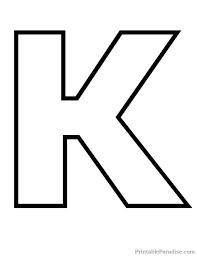 Lee en voz alta la letra k con las distintas vocales y repasaCompleta los nombres de los dibujos con la silaba que le faltaLee los nombres de los dibujos en voz alta y repasaloscopia en la pauta el nombre de cada dibujoColorearReversoRodea las grafías de la K  mayúscula que están correctamente escritas con el color verde y con el rosa las minúsculasRepasa con un lápiz y un color el contorno del KimonoVIERNESFicha 13: reconocer el sonido ca, co, cu, conocer la diferencia de las letras K y C , aumentar el vocabulario y escribir palabras siguiendo la dirección correcta dentro de una pautaver el cuento  la periodista K y los sonidos CA, CO, CU  en la app le molan las letras .Recordar el cuento y explicar como la familia real ha resuelto el problema de la ausencia de la periodista KBusca y recorta objetos que en su nombre lleven ca,co, cu y pegalos en la columna que correspondaEn la ficha lee la letra C con las vocales  a, o, u.Di el nombre de los dibujos y completalo con la sílaba que faltaRepasa los nombres y vuelve a escribirlos en la pauta de abajo y coloreaReversoObserva las grafías de las sílabas que se presentan.Lee en voz altaExplica qué es y para que sirven cada uno de los elementos que aparecen en la fichaRepasa y copia en las pautas y coloreaCACOCU